Rosemilda dos Santos Pereira 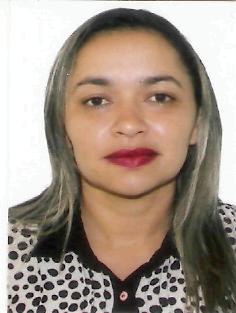 Rua: Joaquim Moreira n 31, apto 102 Bairro: CentroFortaleza-ceTel.: (88) 99735-7529 // (85) 98426-8621CNH: “A” “B”DADOS PESSOAISEstado Civil: SolteiraNacionalidade: BrasileiraNaturalidade: ItapipocaData de Nascimento: 20/02/1983Email: rosesantos79@hotmail.comFOMAÇÃO ACADEMICACurso Técnico de Segurança do Trabalho_ MICROLAINE INFORMÁTICAGraduada em Biologia – IVACursando Habilitação em Pedagogia - IFESC CURSOS E CERTIFICADOS Curso Básico de Informática Auxiliar de Departamento De Pessoal   Curso de Técnicas de Vendas, Atendimento e RecepçãoEXPERIÊNCIAS PROFISSIONAISDASS (Itapipoca-Ce)Cargo ocupado: Costureira e Revisora Período: 10 anos e 06 mesesEstágio em Técnico de Segurança do Trabalho Empresa: DASSPeríodo: 06 mesesOBJETIVO:Aprimorar conhecimentos adquiridos, me profissionalizar e crescer junto com a empresa.